※記載内容に変更があった際は経過がわかるよう、二重線で訂正して更新してください。家族構成図水ぼうそうや風しんなどの感染症、アトピー性皮膚炎や喘息などのアレルギー疾患、骨折などの外傷、心臓病などの大きい病気にかかった場合に記入してください。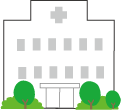 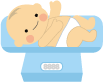 メモ幼児期は、発達に個人差が大きい時期です。月齢相応の行動が充分に芽生えていない場合は、それらを引き出すような遊びを工夫したり、経験できる機会を持ちましょう。気がかりがある場合は、かかりつけ医や保健師にご相談ください。６歳までの発育の記録。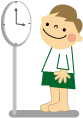 本　人本　人本　人本　人本　人本　人本　人本　人本　人ふりがな名　前性　別生年月日生年月日生年月日ふりがな名　前男・女年　　月　　日年　　月　　日年　　月　　日住　所〒北海道阿寒郡鶴居村〒北海道阿寒郡鶴居村〒北海道阿寒郡鶴居村〒北海道阿寒郡鶴居村〒北海道阿寒郡鶴居村〒北海道阿寒郡鶴居村〒北海道阿寒郡鶴居村〒北海道阿寒郡鶴居村住　所（変更）住　所（変更）電　話（　　　）　　　　－　　　（　　　）　　　　－　　　（　　　）　　　　－　　　（　　　）　　　　－　　　（　　　）　　　　－　　　（　　　）　　　　－　　　（　　　）　　　　－　　　（　　　）　　　　－　　　同居のご家族同居のご家族同居のご家族同居のご家族同居のご家族同居のご家族同居のご家族同居のご家族同居のご家族続　柄氏　名氏　名生年月日職場（学校）電話番号職場（学校）電話番号職場（学校）電話番号携帯電話番号携帯電話番号父母きょうだいきょうだいきょうだいアレルギーアレルギーなし・あり（　　　　　　　　　　　　　　　）なし・あり（　　　　　　　　　　　　　　　）なし・あり（　　　　　　　　　　　　　　　）なし・あり（　　　　　　　　　　　　　　　）なし・あり（　　　　　　　　　　　　　　　）なし・あり（　　　　　　　　　　　　　　　）なし・あり（　　　　　　　　　　　　　　　）かかりつけ医かかりつけ医血液型　　　　　　型その他その他病　名発症～治癒医療機関症状、合併症、治療、手術の状況など年　月　日～　 　　年　月　日年　月　日～　 　　年　月　日年　月　日～　 　　年　月　日年　月　日～　 　　年　月　日年　月　日～　 　　年　月　日年　月　日～　 　　年　月　日年　月　日～　 　　年　月　日年　月　日～　 　　年　月　日年　月　日～　 　　年　月　日年　月　日～　 　　年　月　日年　月　日～　 　　年　月　日年　月　日～　 　　年　月　日年　月　日～　 　　年　月　日年　月　日～　 　　年　月　日年　月　日～　 　　年　月　日分娩状況自然分娩・帝王切開出生状況在胎（　　　週）＋　　日出生時：体重（　　　　ｇ）身長（　　　㎝）頭位（　　　㎝）仮死：なし・あり　チアノーゼ：なし・ありＮＩＣＵ（集中治療室）の利用期間（　　　週間）出産した医療機関（　　　　　　　　　　　　　）新生児期の様子（生後28日まで）哺乳量：少ない・ふつう・多い睡　眠：良好・寝てばかりいる・寝つきが浅い・夜泣き泣き方：ふつう・弱弱しい・ほとんど泣かない・激しい１か月健康診査健診日　　　年　　　月　　　日健診日　　　年　　　月　　　日健診・相談結果健康・要観察・要受診健診・相談結果健康・要観察・要受診自由記載４か月健康診査健診日　　　年　　　月　　　日健診日　　　年　　　月　　　日健診・相談結果健康・要観察・要受診健診・相談結果健康・要観察・要受診自由記載１歳６か月健康診査健診日　　　年　　　月　　　日健診日　　　年　　　月　　　日健診・相談結果健康・要観察・要受診健診・相談結果健康・要観察・要受診自由記載３歳児健康診査健診日　　　年　　　月　　　日健診日　　　年　　　月　　　日健診・相談結果健康・要観察・要受診健診・相談結果健康・要観察・要受診自由記載その他の時期の相談相談日　　　年　　　月　　　日相談日　　　年　　　月　　　日自由記載自由記載自由記載その他の時期の相談相談日　　　年　　　月　　　日相談日　　　年　　　月　　　日自由記載自由記載自由記載その他の時期の相談相談日　　　年　　　月　　　日相談日　　　年　　　月　　　日自由記載自由記載自由記載その他の時期の相談相談日　　　年　　　月　　　日相談日　　　年　　　月　　　日自由記載自由記載自由記載乳幼児期の様子乳幼児期の様子子育て状況□ 非常におとなしく手がかからない□ 不安を感じる　　 　□ 育てにくい   　□ 目が離せない□ いらだちを感じる   □心配なことがある□ その他（　　　　　　　　　　　　　　　　　　　　　　　　　　　）記入日（　　　年　　　月　　　日　）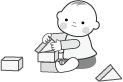 【運動発達】【運動発達】【精神発達】【精神発達】首が座る　歳　　ヶ月あやすと笑う　歳　　ヶ月寝返り歳　　ヶ月おもちゃに手を伸ばす歳　　ヶ月お座り歳　　ヶ月家族の顔をみて、話しかけるような声をだす歳　　ヶ月人見知りする歳　　ヶ月はいはい　歳　　ヶ月機嫌よく一人遊びができる歳　　ヶ月つかまり立ち歳　　ヶ月呼びかけると振り向く歳　　ヶ月小さい物をつまむ　歳　　ヶ月後追いをする歳　　ヶ月つたい歩き　歳　　ヶ月バイバイなど身振りをする歳　　ヶ月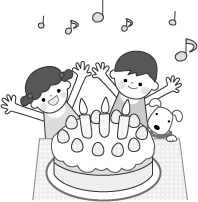 大人の簡単な言葉がわかる（おいで、ちょうだい）歳　　ヶ月部屋の離れたところにあるおもちゃを指すと、その方向を見る　歳　　ヶ月一人で歩く歳　　ヶ月意味のある単語を話す歳　　ヶ月自分でコップを持って飲める歳　　ヶ月走る　歳　　ヶ月スプーンを使って自分で食べる歳　　ヶ月積み木を積む　歳　　ヶ月二語文を話す歳　　ヶ月一人で階段を上り降りする　歳　　ヶ月クレヨンで丸を書く歳　　ヶ月ボールを投げる　歳　　ヶ月自分の名前が言える歳　　ヶ月ごっこ遊びをする　歳　　ヶ月ケンケンする　歳　　ヶ月経験したことを親に話す歳　　ヶ月三輪車に乗る　歳　　ヶ月服の着脱ができる歳　　ヶ月おしっこをトイレでできる。歳　　ヶ月でんぐり返しをする　歳　　ヶ月思い出して絵を描くことができる歳　　ヶ月うんちを一人でできる。歳　　ヶ月身　長体　重備　考年　　月　　日㎝年　　月　　日㎝年　　月　　日㎝年　　月　　日㎝年　　月　　日㎝年　　月　　日㎝年　　月　　日㎝年　　月　　日㎝年　　月　　日㎝年　　月　　日㎝年　　月　　日㎝年　　月　　日㎝年　　月　　日㎝年　　月　　日㎝年　　月　　日㎝年　　月　　日㎝年　　月　　日㎝年　　月　　日㎝年　　月　　日㎝